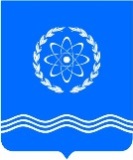 				ОБНИНСКОЕ  ГОРОДСКОЕ  СОБРАНИЕГОРОДСКОГО ОКРУГА «ГОРОД ОБНИНСК»П Р О Т О К О Л  № 03г. Обнинск 									от 16 октября 2020 годаПредседательствующий: Артемьев Г.Ю. –   Глава городского самоуправления,							Председатель городского Собрания.Присутствовали депутаты городского Собрания:Светлаков В.Б. – заместитель Председателя городского Собрания;Отсутствовали депутаты городского Собрания:Бородин А.В.; Пахоменко К.В.; Самбуров Д.А.; Фрай Ю.В.; Ярзуткин В.В.Приглашены:Шапша В.В. – Губернатор Калужской области;Ананьев Г.Е. – заместитель главы Администрации города по экономическому развитию;Башкатова К.С. – исполняющий обязанности главы Администрации города;Гульчак П.М. – прокурор города, старший советник юстиции;Козлов А.П. – заместитель главы Администрации города по вопросам архитектуры и градостроительства;Леонова Т.Н. – заместитель главы Администрации города по вопросам управления делами;Лазаренко А.М. –  заместитель начальника правового Управления Администрации города;Москалев А.В. – председатель комитета по организационной работе и взаимодействию с государственными и общественными организациями Администрации города;Попова Т.С. – заместитель главы Администрации города по социальным вопросам;Разина И.С. – заместитель председателя Контрольно-счетной палаты;Раудуве И.В. – начальник Управления городского хозяйства Администрации города.Представители средств массовой информации.ПроектПОВЕСТКА ДНЯ:О досрочном прекращении полномочий исполняющего обязанности главы Администрации (исполнительно-распорядительного органа) городского округа «Город Обнинск» Башкатовой Карины СергеевныАртемьев Г.Ю. – Глава городского самоуправления, Председатель городского  Собрания  О назначении исполняющего обязанности главы Администрации (исполнительно-распорядительного органа) городского округа «Город Обнинск»Артемьев Г.Ю. – Глава городского самоуправления, Председатель городского  Собрания  О награждении знаком «За заслуги перед городом Обнинском»Артемьев Г.Ю. – Глава городского самоуправления, Председатель городского  Собрания  Разное: АРТЕМЬЕВ Г.Ю. открыл заседание городского Собрания и поприветствовал всех присутствующих. Предложил принять повестку дня за основу. Поставил это предложение на голосование.ГОЛОСОВАЛИ: «за» - 24 «против» - 0, «воздержались» - 0.АРТЕМЬЕВ Г.Ю. спросил, есть ли дополнения  и предложения в повестку дня.Дополнений и предложений от депутатов не поступило. Предложил проголосовать за повестку дня в целом.ГОЛОСОВАЛИ: «за» - 24, «против» - 0, «воздержались» - 0.АРТЕМЬЕВ Г.Ю. сообщил, что в соответствии со ст. 23 Регламента городского Собрания, тайное голосование по любому вопросу может быть заменено на открытое голосование. Предложил по всем трем вопросам на заседании проголосовать открытым голосованием.ГОЛОСОВАЛИ: «за» - 22, «против» - 2, «воздержались» - 0.АРТЕМЬЕВ Г.Ю. уточнил, что по всем вопросам повестки дня будет проведено открытое голосование.АРТЕМЬЕВ Г.Ю. предоставил слово Губернатору Калужской области – В.В. Шапше.ШАПША В.В. поприветствовал всех присутствующих и сказал, что перед тем, как депутаты перейдут к рассмотрению вопросов повестки дня заседания, хотел бы выразить большую благодарность К.С. Башкатовой за ее работу в городе Обнинске.Карина Сергеевна проработала в Администрации города 3 года, последние 8 месяцев  она являлась исполняющим обязанности главы Администрации города. Все проекты, которые были начаты до ее назначения на должность исполняющего обязанности, были успешно продолжены.Некоторые проекты (благоустройство ул. Лейпунского) были успешно завершены.Отметил, что два самых ключевых момента – это принятие поправок в Конституцию Российской Федерации и выборы регионального и местного уровня были  отработаны на высшем и максимальном уровне. Карина Сергеевна справилась с поставленной задачей.Владислав Валерьевич сообщил, что с 19 ноября 2020 года К.С. Башкатова займет должность заместителя Губернатора Калужской области – руководителя  администрации Калужской области. 1.СЛУШАЛИ: АРТЕМЬЕВА Г.Ю. по первому вопросу повестки заседания городского Собрания «О досрочном прекращении полномочий исполняющего обязанности главы Администрации (исполнительно-распорядительного органа) городского округа «Город Обнинск» Башкатовой Карины Сергеевны».АРТЕМЬЕВ Г.Ю. доложил, что в Обнинское городское Собрание поступило от 16.10.2020 заявление исполняющего обязанности главы Администрации города (исполнительно-распорядительного органа) городского округа «Город Обнинск» Башкатовой Карины Сергеевны об отставке по собственному желанию.АРТЕМЬЕВ Г.Ю. спросил, есть ли у присутствующих вопросы?Вопросов не поступило. Поставил проект решения на голосование.ГОЛОСОВАЛИ: «за» - 24, «против» - 0, «воздержались» - 0.Решение № 01-03 принято и прилагается.АРТЕМЬЕВ Г.Ю. предоставил слово Губернатору Калужской области – В.В. Шапше.ШАПША В.В. сказал, что не просто формировать команду для хорошей, слаженной работы, а еще сложнее подобрать руководителя этой самой команды, которая сделает жизнь жителей города лучше и комфортнее.Татьяна Николаевна Леонова для города Обнинска человек не новый. Она 4 года возглавляла Обнинский ИАТЭ НИЯУ МИФИ. Под ее руководством институт возродился. Появилось много проектов для студентов, которые в данный момент воплощаются в жизнь. Также она в должности проректора курировала вопросы международной деятельности и создания Инновационного научно-технологического центра в Калужской области «Парк атомных и медицинских технологий». Татьяна Николаевна входит в состав Общественной палаты Калужской области.Отметил, что город Обнинск – это первый наукоград России, и этот статус требует постоянного внимания, подкрепления и представления на всех уровнях власти. Статус городу был присвоен на 25 лет, и в конце 2024 года истекает, очень важно за этот период суметь подтвердить этот статус. Татьяна Николаевна профессионал высокого качества, способна продолжить все значимые для города проекты.2.СЛУШАЛИ: АРТЕМЬЕВА Г.Ю. по второму вопросу повестки заседания городского Собрания «О назначении исполняющего обязанности главы Администрации (исполнительно-распорядительного органа) городского округа «Город Обнинск».АРТЕМЬЕВ Г.Ю. доложил, что данным проектом решения рассматривается вопрос о назначении исполняющим обязанности главы Администрации (исполнительно-распорядительного органа) городского округа «Город Обнинск» Т.Н. Леоновой до назначения главы Администрации города по результатам конкурса. Уточнил, что решение о назначении главы Администрации города будет приниматься депутатами  на следующем заседании Обнинского городского Собрания, назначенном на 27 октября.АРТЕМЬЕВ Г.Ю. спросил, есть ли вопросы, высказывания?Вопросов и высказываний не поступило. Поставил проект решения на голосование.ГОЛОСОВАЛИ: «за» - 23, «против» - 0, «воздержались» - 1.Решение № 02-03 принято и прилагается.АРТЕМЬЕВ Г.Ю. предоставил слово исполняющему обязанности главы Администрации (исполнительно-распорядительного органа) городского округа «Город Обнинск» Т.Н. Леоновой.ЛЕОНОВА Т.Н. поблагодарила депутатов за поддержку и оказанное ей доверие.Отметила, что у города большие стремления в развитии. Добавила, что ее задача подержать и продолжить начатые проекты по развитию города в целом. Выразила надежду, что в команде с Обнинским городским Собранием город станет более комфортным и благоустроенным.3. СЛУШАЛИ: АРТЕМЬЕВА Г.Ю. по третьему вопросу повестки заседания городского Собрания «О награждении знаком «За заслуги перед городом Обнинском».АРТЕМЬЕВ Г.Ю. 18 октября Юрию Алексеевичу Казанскому исполняется 90 лет. Он  является  Почётным гражданином города Обнинска,  доктором физико-математических наук, профессором, академиком Международной академии наук Высшей школы, Заслуженным деятелем науки и техники Российской Федерации, также являлся ректором  Обнинского института атомной энергетики с 1985 года по 2000 год. Юрий Алексеевич внес большой личный вклад в подготовку кадров для  атомной промышленности, а также в становление местного самоуправления, он был первым Председателем Обнинского городского Собрания с 1996 по 1998 годы. АРТЕМЬЕВ Г.Ю. спросил, есть ли вопросы, высказывания по данному вопросу?Вопросов и высказываний не поступило. Поставил проект решения на голосование.ГОЛОСОВАЛИ: «за» - 24, «против» - 0, «воздержались» - 0.Решение № 03-03 принято и прилагается.АРТЕМЬЕВ Г.Ю. объявил о закрытии заседания.Глава городского самоуправления,Председатель городского Собрания 						Г.Ю. Артемьев2 – в дело1 – прокуратура1 – Администрация городаАнциферов Р.Г.;Березнер Л.А.;Галкин И.А.;Гришин Н.А.;Гуров З.Р.;Давыдова Ж..В.;Журавлев М.В.;Заеленков Д.Н.;Зыков А.А.;Корнилова Е.И.;Косинская А.Б.;Краско С.П.;Макаров В.О.;Наруков В.В.;Нечитайло А.Ю.;Сергеева Л.А.;Урожаев П.В.;Халецкий Е.В.;Хоменко М.А.;Цивцивадзе Е.Н.;Черкесов В.Н.;Шатухин А.Е.;